

Campus League: 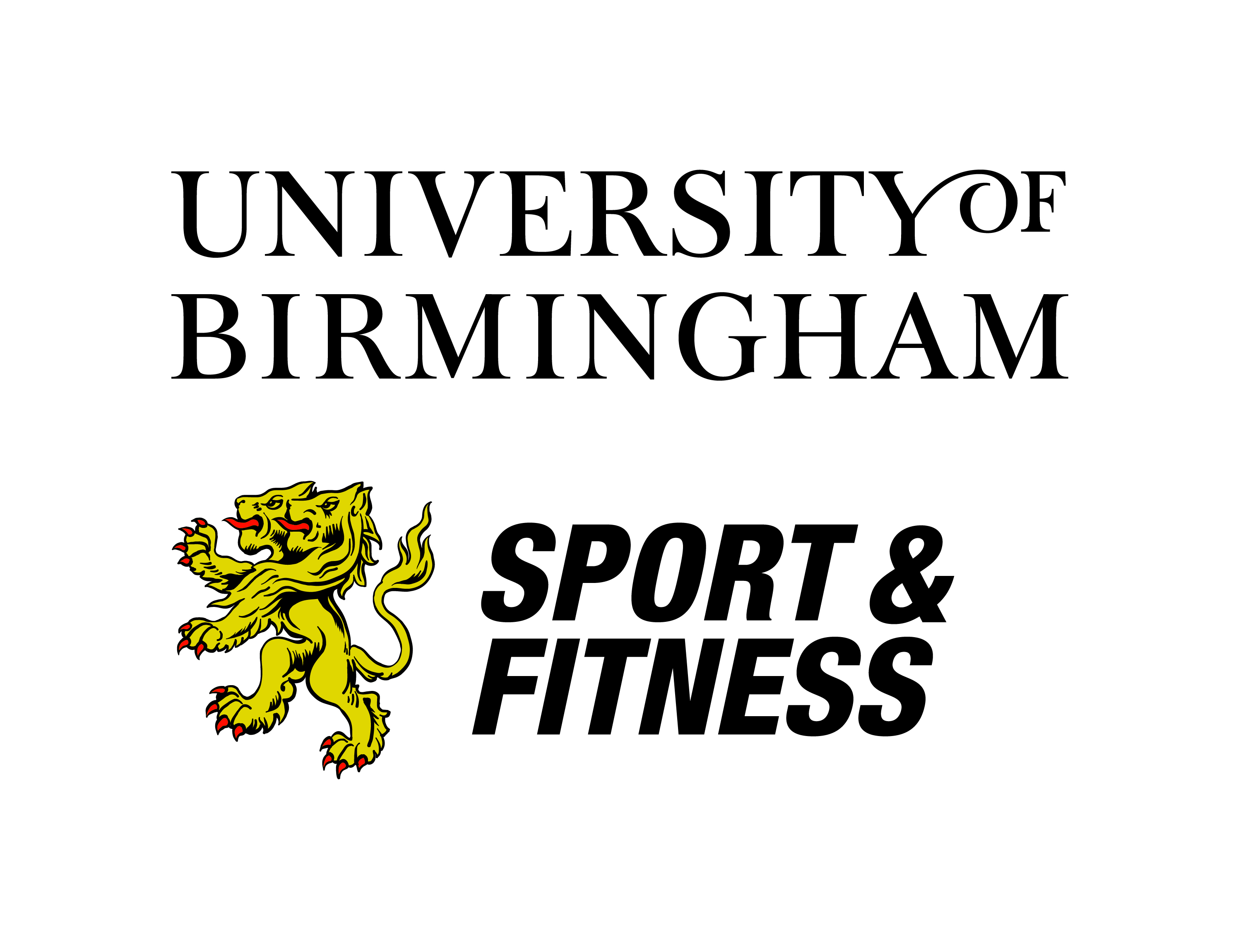 HockeyInformation, rules and regulations for HockeyInformation
Compulsory Captain’s Briefing videoEach captain must watch a compulsory briefing video which covers requirements placed on all teams to ensure that the league can be run safely, including COVID specific guidelines from the England Hockey. The video will be released to all captains after the sign up deadline of Friday 2nd October. Teams cannot participate until the captain has confirmed to have watched and understood the briefing video. Entry & League FeesEntry is only confirmed once entry fees have been paid. Bookings and payments are made online via the Connect Portal: https://www.usbonline.bham.ac.uk/Connect/If you do not know your PIN, select “forgotten PIN” then enter your University email address to receive it. Once logged in, select “Make a booking” then “Campus League” before selecting your desired sport/league.If you wish to pay via a Guild Purchase Order (e.g from a Guild student group/societies account) please email your team name together with which league(s) you wish to enter to:campusleague@contacts.bham.ac.ukYou will then receive an email confirming prices to show to the Guild. Forward any received Guild Purchase Order to the Campus League inbox – your space in the league is only confirmed once this has been received and receiptedLate EntriesThe deadline for entries to this league is Friday 2nd October, 12:00. Entries after this time may still be received (if there is space in the league) but an additional £10 late fee will be applied.RefundsEntries are non-refundable and non-transferable except in the event of the league being cancelled or medical evidence being provided.League FormatLeagues will run this year as separate Term 1 and Term 2 leagues. All matches will take place on the campus water synthetic pitches.AwardsMedals are available to the winners of each league. The knockout tournament winners will have their team name engraved on the Campus League Hockey Cup. EligibilityTo be eligible to compete in Campus League, the individual MUST be a current student, member of staff or alumni from University of Birmingham. FixturesAll fixtures will be viewable via Playwaze:https://playwaze.com/ConfirmInvitation?token=hock2388Or via the Playwaze app: iOS: https://itunes.apple.com/gb/developer/playwaze-ltd/id1000217218Android: https://play.google.com/store/apps/dev?id=8110707711569600047As captain, you will be sent an invitational link for your team which will be set up for you. From there, you must invite your players directly to your team. This will be used as a team sheet for track and trace purposes.Further information, including how to use the platform will be communicated to you closer to the league start date.UmpiresUmpires are provided for end of season knockout tournament. Teams are required to provide an umpire to officiate half of the match each. Captains can also agree to self-referee, but this must be made prior to the match commencing.Teams are reminded to respect the umpire’s decision – all umpires are volunteers. EquipmentCommunal equipment will not be available to use – this includes sticks, balls, bibs and goal keeping kit.Continued Non-attendanceIf your team cannot make a fixture, for any reason, you must message the other team at the earliest opportunity via Playwaze. If you do not turn up to a fixture, the other team will be awarded a walkover. Continued non-attendance for league fixtures will incur the following penalties:1 match = A warning and walkover awarded2 matches = A walkover and 3 pts deducted3 matches = Expulsion from the leagueA "no-show" must be recorded as a walkover via Playwaze.ResultsIt is the winning team’s responsibility for inputting their results via Playwaze or the Playwaze app. Captains must post their result within 24 hours; any result not posted by the deadline may be deemed as void. If a team has accidently inputted the incorrect score, the score can be queried within Playwaze.Points will be awarded as follows: 
Win = 3 points
Draw = 1 point
Lose = 0 points
Walkover = 3-0
Positions within the division will be calculated by number of points, goal difference, number of wins, walkovers conceded and result of the match between tying teams.Cancellation of fixturesTeams are NOT allowed to cancel or postpone fixtures except in extreme circumstances with prior agreement by the Campus League co-ordinator. Games can only be cancelled for bad weather by the grounds team and in these instances they will be rescheduled by the Campus League co-ordinator. Re-arranged fixtures are totally at the discretion of the organiser. Campus League will not fund any re-arranged matches (unless due to weather/facility reasons).ConductCampus League places an emphasis on sportsmanship, team spirit, fair play and above all enjoyment of the game. Any behaviour on (or off) the pitch that goes against this ethos will result is disciplinary action. This can include expulsion from Campus League with no refund given and escalation to the University’s Student Conduct team. Captains and team members are encouraged to contact the League organiser should he/she witness any misconduct on or off the pitch.Complaints ProcedureIn the event of a complaint:A report is to be submitted by the captains of both the teams involved, the referee/umpire (where applicable) and any member of staff that was working at the facility. These reports will be submitted to the Campus League co-ordinator for review.If the complaint is upheld, this will result in a formal warning to the offending team as well as a 3 point deduction in their league total.In the event of a second complaint, points 1 and 2 will be carried out concerning the new complaint and if upheld, the team may be removed from the league with no refund given. This can include entry refusal to future Campus League and UBSport events.It should be noted that in all the above instances the decision of the Campus League co-ordinator is final and in some serious cases the procedure will move straight onto point 4. This is purely at the discretion of the Campus League co-ordinator.RulesAll matches will be played according to the rules of Hockey England, with the exceptions as stated below:The duration of all matches will be 20 minutes each way, with up to five minutes for half time. Matches must start by 15 minutes past the hour. Absolutely no matches may run over the allocated time slot.In order for a match to commence both teams must have a goalkeeper, who is fully padded up. NO kicking backs will be permitted. If borrowing goal keeper equipment: The goalkeepers of the teams leaving the field of play must take off their goalkeeping equipment next to the goal when they finished the game and wait for the next goalkeeper to come and give you their Student/Staff ID card for you to hand in, in exchange for yours. Goalkeepers have 15 minutes to get their kit on before the start of their match. If you are goalkeeping on the last match of the day you must pack all the kit away in the bag provided and return it to the pavilion in exchange for your Student/Staff ID card.It is essential that goalkeepers wear full face and head protection as laid down in the H.A. rules. It is a rule of the University of Birmingham that body armour, pads and kickers must also be worn at all times.Hockey sticks are not available to borrow.There must be a minimum of 7 people on the pitch for a match to commence, 2 of which must be female.The University Hockey Clubs will provide umpires for the knockouts.Should the umpire fail to turn up, a player should be nominated from both teams to umpire, at the agreement of both team captains. These two players may be changed at half time, but again with the agreement of both captains.All matches must be played on the date and time as stated on the original fixture list. Matches will not be rearranged unless in exceptional circumstances. Re-arranged fixtures are totally at the discretion of the Campus League coordinator.All team members must wear the same coloured strip. Teams failing to turn up to play will have 1 point deducted from their league table score unless suitable notice & a valid reason is given to and accepted by the organiser and the opposition.The captains of both teams are responsible for inputting their results via Playwaze, within 24 hours of the match being played. If no results are posted by the deadline, the game will be deemed as void.University of Birmingham BUCS Hockey players (excluding Men’s and Women’s 1s and 2s) are eligible to participate under the following restrictions per team:A maximum of one Men’s 3s or one Women’s 3s on the pitch at any one time, with no other BUCS players on the pitch.  A maximum of one Men’s 4’s or one Women’s 4s on the pitch at any one time.A maximum of two Men’s 5s or Women’s 5s or a combination of both on the pitch at any one time.Teams which do not stay within these restrictions will forfeit their match(s). Captains must submit details of BUCS players when requested, which will be verified by Club Development.If a team fails to turn up on the day, the opposing team may still use the pitch for training purposes. If a team gives advance notice on non-attendance, another Hockey Team within the Campus League(s) may take their place for a friendly match. This must be agreed beforehand by the Campus League organiser.